Publicado en Puerto de la Cruz el 16/12/2019 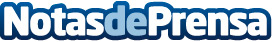 Loro Parque cumple 47 años de amor por la naturaleza y los animalesEl Parque celebra su 47º aniversario a las puertas de la Navidad, en un año en el que ha reforzado su compromiso con la naturaleza a través de la lucha contra el plásticoDatos de contacto:Natalya RomashkoDepartamento de Comunicación e Imagen922 373 841 Ext. 319Nota de prensa publicada en: https://www.notasdeprensa.es/loro-parque-cumple-47-anos-de-amor-por-la Categorias: Viaje Canarias Veterinaria Ecología Turismo http://www.notasdeprensa.es